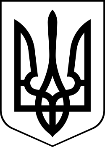 МЕНСЬКА МІСЬКА РАДА(сімнадцята сесія восьмого скликання) РІШЕННЯ03 лютого 2022 року	м. Мена	№ 78Про внесення змін та  затвердження Статуту Комунального некомерційного підприємства «Менська міська лікарня» Менської міської ради в новій редакціїУ зв’язку з переміщенням паліативного відділення КНП «Менська міська лікарня», відповідно до Закону України «Основи законодавства України про охорону здоров’я» та керуючись ст. 26 Закону України «Про місцеве самоврядування в Україні» Менська міська радаВИРІШИЛА:Внести зміни до Статуту Комунального некомерційного підприємства «Менська міська лікарня» Менської міської ради, виключивши місце провадження господарської діяльності:  смт. Макошине, вул.  Зарічна, 11.Змінити місцезнаходження Комунального некомерційного підприємства «Менська міська лікарня» Менської міської ради з: 15600, Чернігівська область, Менський район, м. Мена, вул. Шевченка, 61 на: 15600, Чернігівська область, Корюківський район, м. Мена, вул. Шевченка, 61.Змінити відомості про місцезнаходження Засновника - Менської міської ради з: 15600, Чернігівська область, Менський район, місто Мена,  вулиця Титаренка Сергія, 7  на: 15600, Чернігівська область, Корюківський район, місто Мена, вулиця Героїв АТО, 6. Затвердити Статут Комунального некомерційного підприємства «Менська міська лікарня» Менської міської ради в новій редакції (додається).Доручити генеральному директору Комунального некомерційного підприємства «Менська міська лікарня» Менської міської ради Г.І. Разновану здійснити державну реєстрацію Статуту відповідно до чинного законодавства України. Контроль за виконанням рішення покласти на постійні комісії міської ради з питань планування, фінансів, бюджету, соціально-економічного розвитку, житлово-комунального господарства та комунального майна та з питань охорони здоров’я, соціального захисту населення, освіти, культури, молоді, фізкультури і спорту, першого заступника міського голови О.Л. Неберу.ОВМіський голова	Геннадій ПРИМАКОВ